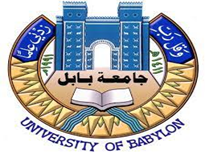 رئاسة جامعة بابلسياسات الجامعة الخاصة بأهداف التنمية المستدامةأعداداللجنة الدائمة لإعداد ومراجعة السياساتاسم الملف : Arabic_UoBPP_31_2021.docx تمت المراجعة في اجتماع اللجنة المنعقد بتاريخ 21/10/2021جمهورية العراقوزارة التعليم العالي والبحث العلميجامعة بابلاعضاء اللجنةالعضو 5: أ. د. زينب عبد الرزاق عبودالعضو 6: أ.م. د. هلال عبد الحسين عبود الليباويالعضو 7: م. د. بشرى محمد كاظم المطيريالعضو 1: أ. د. عباس نوري خضير العضو 2: أ. د. أسماعيل صعصاعالعضو 3: أ .د. فالح حسن كاطع العضو 4: أ. د. أياد محمد جبررئيس اللجنة: أ. د. قحطان هادي الجبوري  ©جامعة بابل-الرئاسة- وحدة تصنيف الجامعاتجميع الحقوق محفوظةايلول 2021http://www.uobabylon.edu.iq/http://sustainability.uobabylon.edu.iq/UoBPP-31رقم السياسة أضف تاريخًا مستقبليًا عندما تدخل السياسة حيز التنفيذ بهذا التنسيق: شهر /يوم / سنة .  تاريخ النفاذ او الصلاحية30/10/2021تاريخ المصادقة(أضف تاريخًا للسياسات المنقحة بهذا التنسيق: شهر / يوم / سنة   أن كانت السياسة موجودة في سياسات 2019  أو "غير متاح" للسياسات الجديدة).تاريخ المراجعة (التنقيح)دعم وتشجيع الحرية الاكاديمية حرية اختيار مجالات البحث والتحدث والتدريس علناً حول مجال ابحاثهم على أن لا تضر بالمصلحة العامة.الغرض من السياسةالحقوق والحريات في الدستور العراقي لسنة 2005 النافذ.مجال او اطار السياسةالملاكات التدريسية والوظيفية والطلبة في جامعة بابلالفئة المستهدفةرئيس جامعة بابل الجهة التي تصادقالجهات المسؤولة وذات الصلة المسؤولة عن التنفيذ والإدارة:رئيس الجامعة.مساعد رئيس الجامعة للشؤون الادارية والمالية.مساعد رئيس الجامعة للشؤون العلمية.العمداء ومعاونيهم كافة.رؤساء الاقسام العلمية. الهيئة التدريسية كافة.التشكيلات الادارية في رئاسة الجامعة والكليات كافة.الجهة  المسؤولةالإدارات أو المكاتب الرئيسية التي يجب إخطارها/ اشعارها بالسياسة بعد المصادقة والاعمام:وزارة التعليم العالي والبحث العلمي ودوائرها.ديوان محافظة بابل.رئيس الجامعة.مساعد رئيس الجامعة للشؤون الادارية والمالية.مساعد رئيس الجامعة للشؤون العلمية.العمداء ومعاونيهم في كليات الجامعة.تشكيلات الجامعة – المراكز والاقسام كافةقسم الدراسات والتخطيط.قسم ضمان الجودة.الملف الدوار.الجهات التي يجب اطلاعها على اعمام السياساتدليل السياسات العامة والاجراءات الادارية في جامعة بابل الخاصة بأهداف التنمية المستدامة.موقع جامعة بابل الرسمي باللغة العربية.موقع جامعة بابل الرسمي باللغة الانكليزية.اشعار رسمي الى تشكيلات الجامعة الادارية : كليات واقسام الرئاسة كافة.مواقع نشر السياساتسياسة دعم الحرية الأكاديمية، حرية اختيار مجالات البحث والتحدث والتدريس علنًا حول مجال أبحاثهم.عنوان السياسة الحرية الأكاديمية : حق الكوادر التدريسية والبحثية والطلبة كافة في الجامعة  في مزاولة أعمالهم وواجباتهم العلمية والتدريسية بحرية تامة دون تكلف من خارج المؤسسة التعليمية، فالأكاديمي له حرية في المبادئ والآراء والأفكار والمناقشة والإبداع عن المهارات والبحوث والدراسات العلمية. وكذلك له حرية النقد والاختيار والبحث ونشره دون خوف من السلطة والمؤسسات التعلمية، فقط يحكمه ضميره الأكاديمي والقوانين والقواعد التعليمية , وأن لا يكون علمه وبحثه مستسلمًا لأغراض أخرى مخالفة للأخلاق الأكاديمية.التعاريف والمصطلحاتالالتزام بهيكل عمل التدريسي حسب قانون الخدمة الجامعية رقم (23) لسنة 2008 بحيث لا يؤثر على المصلحة العامة.                                                                التزام الباحثين بأخلاقيات البحث العلمي.                                                        قيام الجامعة بنشر الضوابط  الخاصة بالحريات الاكاديمية مع الأخذ بنظر الاعتبار قانون الخدمة الجامعية واخلاقيات البحث العلمي والتعليمات الطلابية النافذة.يحق للطالب والمنتسب تقديم التظلم في حال وجود مضايقات تخص الحرية الاكاديمية.بيان السياسةتشكيل لجنة علمية مركزية لجامعة بابل تأخذ على عاتقها رسم معايير و محددات الحرية الاكاديمية في الوسط الجامعي ومتابعة العمل بها في الكليات والمراكز العلمية والبحثية الموجودة فيها.تقوم اللجنة العلمية المركزية وضع مواثيق شرف مكتوبة تضم مجموعتين من القيم والقواعد العامة وهي: الأولى: تعنى بعملية البحث العلمي كالأمانة العلمية والابتعاد عن التحيز الأيديولوجي أو الترويج لمذهب أو طائفة معينة أوغير ذلك من القيم والقواعد العامة.الثانية: تعنى بالقيم و الأخلاقيات والقواعد العامة التي تحكم العلاقة بين أعضاء هيئات التدريس بالجامعة والإداريين من جهة والطلاب من جهة أخرى.الاجراءات الاداريةتوصي اللجنة باتخاذ جميع التدابير الملائمة، القانونية و التشريعية والإدارية لأي انتهاكات للحريات الأكاديمية، ومواجهة تلك الانتهاكات للحد منها والتركيز على تعديل القوانين المقيدة للحريات الاكاديمية على أن لا تؤثر على المصلحة العامة.الملاحظات الأخرى